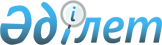 О погашении платежей по негосударственным внешним займам, имеющим государственные гарантии Республики Казахстан, в феврале, марте 2001 годаПостановление Правительства Республики Казахстан от 28 февраля 2001 года N 300

      В целях выполнения обязательств Республики Казахстан перед иностранными кредиторами и недопущения фактов дефолта, а также обеспечения возврата средств, отвлеченных из республиканского бюджета по негосударственным внешним займам, имеющим государственные гарантии Республики Казахстан, Правительство Республики Казахстан постановляет: 

      1. Министерству финансов Республики Казахстан: 

      1) в соответствии с выданными Республикой Казахстан государственными гарантиями от 6 ноября 1992 года N 13-6/И-947, от 7 июня 1993 года N 26-15/8347, от 18 ноября 1993 года N 22-1-6/38, от 8 июня 1995 года N Ф 22-3/8, от 9 августа 1995 года N Ф-22-3/11, на основании счетов иностранных банков произвести платежи за указанных в приложении несостоятельных заемщиков (далее - заемщики), а также в последующем выплату штрафных процентов в случае задержки этих платежей в пределах средств, предусмотренных в республиканском бюджете на 2001 год по программе "Выполнение обязательств по государственным гарантиям"; 

      2) провести финансово-хозяйственную ревизию деятельности заемщиков по использованию негосударственных внешних займов, имеющих государственные гарантии Республики Казахстан, и, в случае выявления фактов нарушения их использования, материалы передать в правоохранительные органы, суды с целью привлечения виновных лиц к ответственности согласно действующему законодательству Республики Казахстан. 

      2. Министерству государственных доходов, Агентству финансовой полиции Республики Казахстан в установленном законодательством порядке принять меры, вплоть до процедуры банкротства заемщиков, а также привлечения к гражданско-правовой и уголовной ответственности лиц, не исполнивших финансовые обязательства по негосударственным внешним займам, имеющим государственные гарантии Республики Казахстан. 

      3. Министерству финансов, Министерству государственных доходов, Агентству финансовой полиции Республики Казахстан и закрытому акционерному обществу "Эксимбанк Казахстан" (по согласованию) принять все необходимые меры по обеспечению возврата отвлеченных средств в республиканский бюджет и представлять в Правительство Республики Казахстан информацию о принятых мерах и их результативности по возврату отвлеченных государственных бюджетных средств в отношении заемщиков, чьи финансовые обязательства были исполнены за счет республиканского бюджета. 

      4. Настоящее постановление вступает в силу со дня подписания. 

 

     Премьер-Министр  Республики Казахстан

                                                  Приложение                                        к постановлению Правительства                                             Республики Казахстан                                        от 28 февраля 2001 года N 300 



 

                              Сумма платежей               по погашению негосударственных внешних займов,          имеющих государственные гарантии Республики Казахстан___________________________________________________________________________ Организация- !Валюта ! Дата  !  Сумма   ! Основной ! Проценты  ! Прочие   заемщик    !платежа!платежа! платежа  !   долг   !           !___________________________________________________________________________                   Кредитная линия Германии___________________________________________________________________________АО "Теплоприбор"   EUR   01.12.00   5 991,24       0,00       0,00   5 991,24ДУИС МВД РК     EUR   01.02.01 857 459,99 778 373,95  79 086,04       0,00     АЗАТ        EUR   01.03.01                              1 447 016,10                                           1 312 486,26                                                      134 529,84       0,00ГАО "Павлодартрактор"ЕUR  01.03.01                             2 180 446,86                                         1 809 499,47                                                     370 947,39       0,00___________________________________________________________________________                   Кредитная линия Канады___________________________________________________________________________СП "Аквест"     USD   15.02.01 785 415,91                                            757 351,82                                                       28 064,09       0,00    Всего       EUR          4 490 914,19                                           3 900 359,68                                                     584 563,27   5 991,24                USD            785 415,91  757 351,82                                                       28 064,09       0,00___________________________________________________________________________     (Специалисты: Мартина Н.А.,                   Умбетова А.М.)
					© 2012. РГП на ПХВ «Институт законодательства и правовой информации Республики Казахстан» Министерства юстиции Республики Казахстан
				